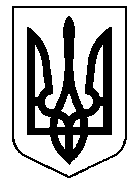 УКРАЇНАМІНІСТЕРСТВО ОСВІТИ І НАУКИДЕПАРТАМЕНТ  ОСВІТИ  І  НАУКИВІННИЦЬКОЇ ОБЛАСНОЇ ДЕРЖАВНОЇ АДМІНІСТРАЦІЇВІННИЦЬКИЙ ДЕРЖАВНИЙ ЦЕНТР ЕСТЕТИЧНОГО ВИХОВАННЯ  УЧНІВ  ПРОФЕСІЙНО-ТЕХНІЧНИХ  НАВЧАЛЬНИХ  ЗАКЛАДІВ    Н А К А З16.10.2019 року	                                Вінниця				     № 189Про підсумки проведення обласної виставки плакатів  «Вітаємо з Днем захисника України!».Відповідно до Плану обласних масових заходів Вінницького державного центру естетичного виховання учнів професійно-технічних навчальних закладів на 2019-2020 навчальний рік,  з метою забезпечення активної участі учнів у заходах національно-патріотичного спрямування,  підвищення їх зацікавленості до державної служби і служби у Збройних силах України, сприяння зміцненню патріотичного духу серед учнів та розвитку їх творчих здібностей,                            з 16 вересня по 15 жовтня 2019 року проводилась обласна виставка плакатів «Вітаємо з Днем захисника України!».До участі у виставці запрошувалися учні закладів професійної (професійно-технічної) освіти області.Виставка плакатів проводилась в три етапи:перший етап – районний,  міський  проводився з 16 вересня  по 03 жовтня  2019 року в  закладах професійної (професійно-технічної) освіти;другий етап –   обласний,     відбірковий,     проводився   з 04  по 09 жовтня 2019 року у  Вінницькому    державному центрі  естетичного  виховання учнів професійно-технічних навчальних закладів;третій етап – завершальний,  проводився з 10 по 15 жовтня  2019  року в Департаменті освіти і науки Вінницької обласної       державної  адміністрації.Загалом, у заході взяли участь 48 учнів із 27 закладів професійної (професійно-технічної) освіти, зокрема з:ДПТНЗ «Жмеринське вище професійне училище»;ДНЗ «Центр професійно-технічної освіти № 1 м.Вінниці»;ДПТНЗ «Вінницьке міжрегіональне вище професійне училище»;ДНЗ «Браїлівський професійний ліцей»;ДНЗ «Вище професійне училище № 7 м.Вінниці»;ДНЗ «Барський професійний будівельний ліцей»;ДНЗ «Крижопільський професійний будівельний ліцей»;ДНЗ «Немирівський професійний ліцей»;Вищого професійного училища № 11 м. Вінниці;ДПТНЗ «Гніванський професійний ліцей ім. двічі Героя Радянського Союзу Р.Я. Малиновського»;Професійно-технічного училища № 14 смт. Вороновиці;ДНЗ «Вінницький центр професійно-технічної освіти технологій та дизайну»;ДПТНЗ «Козятинське міжрегіональне вище професійне училище залізничного транспорту»;ДПТНЗ «Вінницьке вище професійне училище сфери послуг»;ДНЗ «Професійний ліцей сфери послуг м.Хмільник»;ДО «Заболотненське вище професійне училище № 31                                     ім. Д.К. Заболотного»;ДНЗ «Гущинецьке вище професійне училище»;Зозівського професійного аграрного ліцею Вінницької області;Кузьминецького професійного аграрного ліцею Вінницької області;Михайловецького професійного аграрного ліцею;Теплицького професійного аграрного ліцею Вінницької області;ДПТНЗ «Мазурівський аграрний центр професійно-технічної освіти»;Комаргородського вищого професійного училища;ДПТНЗ «Хмільницький аграрний центр професійно-технічної освіти»;Вищого професійного училища № 41 м. Тульчина;Вищого професійного училища № 42 м.Погребища;ДНЗ «Вінницький центр професійно-технічної освіти переробної промисловості».Всього, на виставку було представлено 32 роботи. Усі роботи відповідали патріотичній тематиці, були художньо та естетично оформлені. На особливу увагу заслуговують плакати: Дудник Крістіни, учениці ДПТНЗ «Жмеринське вище професійне училище»; Дячука Владислава, учня ДПТНЗ «Вінницьке міжрегіональне вище професійне училище»; Василевської Олександри, учениці ДНЗ «Вище професійне училище № 7 м. Вінниці»; Костюк Дарини, учениці ДПТНЗ «Гніванський професійний ліцей імені двічі Героя Радянського Союзу Р.Я. Малиновського»; Мироняка Павла, Лошака Леоніда, учнів Професійно-технічного училища № 14 смт. Вороновиці; Садик Богдани, учениці                        ДНЗ «Вінницький центр професійно-технічної освіти технологій та дизайну»; Заінчковської Дар’ї, Паламарчук Марини, Мельник Анастасії, учениць                ДПТНЗ «Вінницьке вище професійне училище сфери послуг» тощо.Кращі роботи були розміщені на виставці у Департаменті освіти і науки Вінницької обласної державної адміністрації, яка проходила                                  з 10 по 15 жовтня 2019 року. Виходячи з вищевикладеного,НАКАЗУЮ:1. За активну участь в обласній виставці плакатів «Вітаємо з Днем захисника України!» оголосити подяку наступним учням закладів професійної (професійно-технічної) освіти:Халавчук Дар’ї, Дудник Крістіні, ученицям ДПТНЗ «Жмеринське вище професійне училище»;учням групи № 25 ДНЗ «Центр професійно-технічної освіти № 1                     м. Вінниці»;Дячуку Владиславу, Білоножкіній Наталії, учням ДПТНЗ «Вінницьке міжрегіональне вище професійне училище»;Круку Олександру, Веденку Давиду, Климчуку Леоніду, Затонському Захару, учням ДНЗ «Браїлівський професійний ліцей»;Василевській Олександрі, учениці ДНЗ «Вище професійне                    училище № 7 м. Вінниці»;Желавській Крістіні, учениці ДНЗ «Барський професійний будівельний ліцей»;Бурачинській Діані, учениці ДНЗ «Крижопільський професійний будівельний ліцей»;Келипу Івану, учню ДНЗ «Немирівський професійний ліцей»;Трачу Максиму, учню Вищого професійного училища № 11 м. Вінниці;Бабій Діані, Костюк Дарині, ученицям ДПТНЗ «Гніванський професійний ліцей імені двічі Героя Радянського Союзу Р.Я. Малиновського»;Мироняку Павлу, Лошаку Леоніду, учням Професійно-технічного училища № 14 смт. Вороновиці (керівник Ільницька І.П.);Садик Богдані, Барановській Руслані, ученицям ДНЗ «Вінницький центр професійно-технічної освіти технологій та дизайну»;Гуменюку Євгену, Мусієнку Дмитру, Мусі Єгору, учням ДПТНЗ «Козятинське міжрегіональне вище професійне училище залізничного транспорту»;Заінчковській Дар’ї, Паламарчук Марині, Мельник Анастасії, ученицям ДПТНЗ «Вінницьке вище професійне училище сфери послуг»;Романюку Віталію, учню ДНЗ «Професійний ліцей сфери послуг                   м. Хмільник»;Денисенку Сергію, учню ДО «Заболотненське вище професійне училище № 31 ім. Д.К. Заболотного»;Бондзюк Наталії, учениці ДНЗ «Гущинецьке вище професійне училище»;Копиці Діані, Ляшенко Анастасії, учениці Зозівського професійного аграрного ліцею Вінницької області;Федоренку Денису, учню Кузьминецького професійного аграрного ліцею;Жуку Михайлу, Білику Максиму, учням Михайловецького професійного аграрного ліцею;Середюк Наталії, учениці Теплицького професійного аграрного ліцею Вінницької області;Співаку Олегу, учню ДПТНЗ «Мазурівський аграрний центр професійно-технічної освіти»;Соболевському Владиславу, учню Комаргородського вищого професійного училища;Шимонюк Тетяні, учениці ДПТНЗ «Хмільницький аграрний центр професійно-технічної освіти»;Дем’яновій Наталії, учениці Вищого професійного училища № 41                м. Тульчина;Погодіну Дмитру, Рульову Володимиру, учням Вищого професійного училища № 42 м. Погребища;Дзюбі Валентині, учениці ДНЗ «Вінницький центр професійно-технічної освіти переробної промисловості».2. За якісну підготовку та активну участь в обласній виставці плакатів «Вітаємо з Днем  захисника України!» оголосити подяку наступним  заступникам директора з виховної роботи закладів професійної (професійно-технічної) освіти:Перепечай О.О. (ДПТНЗ «Жмеринське вище професійне училище»);в.о. заступника директора з виховної роботи Рабодзей С.В. (ДНЗ «Центр професійно-технічної освіти № 1 м.Вінниці»);Білій Л.О. (ДПТНЗ «Вінницьке міжрегіональне вище професійне училище»);в.о. заступника директора з виховної роботи Кучерук А.Л.                       (ДНЗ «Браїлівський професійний ліцей»);Верещаку О.Г. (ДНЗ «Вище професійне училище № 7 м.Вінниці»);Шкамбарному І.О. (ДНЗ «Барський професійний будівельний ліцей»);Лупол В.М. (ДНЗ «Крижопільський професійний будівельний ліцей»);Безкостій З.О. (ДНЗ «Немирівський професійний ліцей»);Малюгіній Л.М. (Вище професійне училище № 11 м. Вінниці);Пришляк О.А. (ДПТНЗ «Гніванський професійний ліцей ім. двічі Героя Радянського Союзу Р.Я. Малиновського»);Поліщуку Т.В. (Професійно-технічне училище № 14 смт. Вороновиці);Хомрійчуку В.О. (ДНЗ «Вінницький центр професійно-технічної освіти технологій та дизайну»);Осіпчук Л.В. (ДПТНЗ «Козятинське міжрегіональне вище професійне училище залізничного транспорту»);Черниш Т.Б. (ДПТНЗ «Вінницьке вище професійне училище сфери послуг»);Марценюк О.В. (ДНЗ «Професійний ліцей сфери послуг м.Хмільник»);Малярик Т.В. (ДО «Заболотненське вище професійне училище № 31  ім. Д.К. Заболотного»);Стасюк Ю.Д. (ДНЗ «Гущинецьке вище професійне училище»);Пасєці І.І. (Зозівський професійний аграрний ліцей Вінницької області);Мулярчуку В.І. (Кузьминецький професійний аграрний ліцей Вінницької області);Гаврилюку В.В. (Михайловецький професійний аграрний ліцей);Колосу А.М. (Теплицький професійний аграрний ліцей Вінницької області);Варчуку А.С. (ДПТНЗ «Мазурівський аграрний центр професійно-технічної освіти»);Бондар А.О.  (Комаргородське вище професійне училище);Вознюк С.В. (ДПТНЗ «Хмільницький аграрний центр професійно-технічної освіти»);Майстер В.В. (Вище професійне училище № 41 м. Тульчина);Гикавому А.В. (Вище професійне училище № 42 м.Погребище);Шелепку І.Й. (ДНЗ «Вінницький центр професійно-технічної освіти переробної промисловості»).3. Методисту Плахотнюк Н.М. довести даний наказ до відома керівників закладів професійної (професійно-технічної) освіти.до 15 листопада 2019 р.4. Контроль за виконанням даного наказу покласти на заступника директора з навчально-виховної роботи Любчак І.О.Директор Центру		____________________   	Л.К. Мазур.Проект наказу підготувала Плахотнюк Н.М.